  الفيدرالية الجزائرية لكرة القدم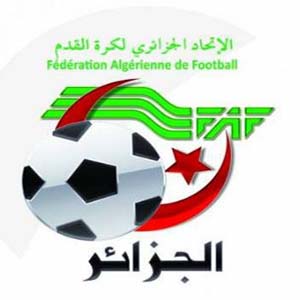 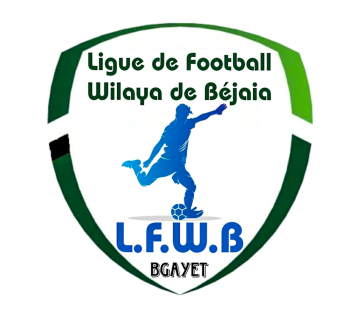                                Fédération Algérienne de Footballرابطة كرة القدم لولاية بجاية                             Ligue de Football de la Wilaya de BéjaiaDIRECTION DES COMPETITIONSHONNEURPROGRAMMATION  02° JOURNEEVENDREDI 17 NOVEMBRE 2023SAMEDI 18 NOVEMBRE 2023MATCH RETARD  01° JOURNEEMARDI 21 NOVEMBRE 2023**********************************PRE-HONNEURPROGRAMMATION  02° JOURNEEVENDREDI 17 NOVEMBRE 2023SAMEDI 18 NOVEMBRE 2023**********************************JEUNES GROUPE « 2 »PROGRAMMATION 01° JOURNEEVENDREDI 17 NOVEMBRE 2023SAMEDI 18 NOVEMBRE 2023**********************************JEUNES GROUPE « C »PROGRAMMATION 01° JOURNEEVENDREDI 17 NOVEMBRE 2023SAMEDI 18 NOVEMBRE 2023**********************************SOUS TOUTES RESERVES DE CHANGEMENT.StadesRencontresRencontresHorairesMELBOUJS Melbou AS Oued Ghir14 H 30BENI MANSOURUS Beni Mansour JS I. Ouazzoug14 H 30M’CISNAO M’CisnaARB Barbacha14 H 30AOKASCRB AokasJSB Amizour 14 H 30BEJAIA NACERIANC BejaiaRC Seddouk 14 H 30StadesRencontresRencontresHorairesCR MellalaUS Soummam13 H 00StadesRencontresRencontresHorairesAS Oued GhirUS Beni Mansour14 H 00StadesRencontresRencontresHorairesADEKARJST AdekarAS Ait Smail14 H 30StadesRencontresRencontresHorairesBENAL. PRINCIPALCS P. CivileNRB Smaoun15 H 00OUZELLAGUENWRB OuzellageunOC Akfadou14 H 00OUED GHIROS TazmaltIRB Bouhamza14 H 00SMAOUNES SmaounJS Bejaia14 H 00EXMEPTO FeraounO FeraounO FeraounStades		Rencontres		RencontresU19U17U15AMIZOURJSA AmizourOC Akfadou10 H 0012 H 0013 H 30SMAOUNNRB SmaounO Feraoun10 H 0012 H 0013 H 30Stades		Rencontres		RencontresU19U17U15BARBACHAARB Barbacha JSB Amizour 10 H 0012 H 0013 H 30ADEKARJST Adekar CR Mellala10 H 0012 H 0013 H 30AS Oued GhirES Smaoun10 H 0012 H 0013 H 30Stades		Rencontres		RencontresU17U15ADEKAREC Adekar JS Chemini10 H 0012 H 00Stades		Rencontres		RencontresU17U15SIDI AICHOS TinebdarO Biziou10 H 0012 H 00BOUHAMZAAS Bouhamza O Tibane10 H 0012 H 00LAAZIBJS IchelladhenEl Flaye ACS10 H 0012 H 00CS BoudjellilRSC Akhenak10 H 0012 H 00